ZÁKLADNÍ UMĚLECKÁ ŠKOLA VE VLAŠIMI                 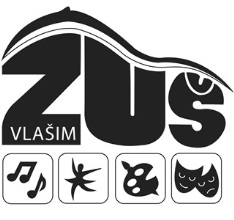 Jana Masaryka 935                                                                                                                                  Tel.+fax 258 01     Vlašim                                                                                                                               e-mail:                                                                                                                                                                  Ve Vlašimi dne  6.2.  2020Věc: objednávka č.10/70838810/2020Objednáváme u Vás:Saxofon Es alt Yamaha YAS 280 v ceně 22 680,- KčProsíme o akceptaci objednávky do tří pracovních dnů.S pozdravem L.Průša – ZUŠ VlašimTel. Adresát: Hudební důmJosé Martího 1bPraha 6162 00